Занятия по аппликации в старшей группе «Государственный флаг России»Цель: обобщить знания детей о Государственном флаге России;Познакомить детей с представлением о флаге как о государственном символе, со значением флага в современной жизни;Познакомить со значением цветов, изображённых на флаге;Закреплять умения работать ножницами; умение работать по шаблонам (обводить, вырезать по контуру); аккуратно наклеивать изображение в определённой последовательности.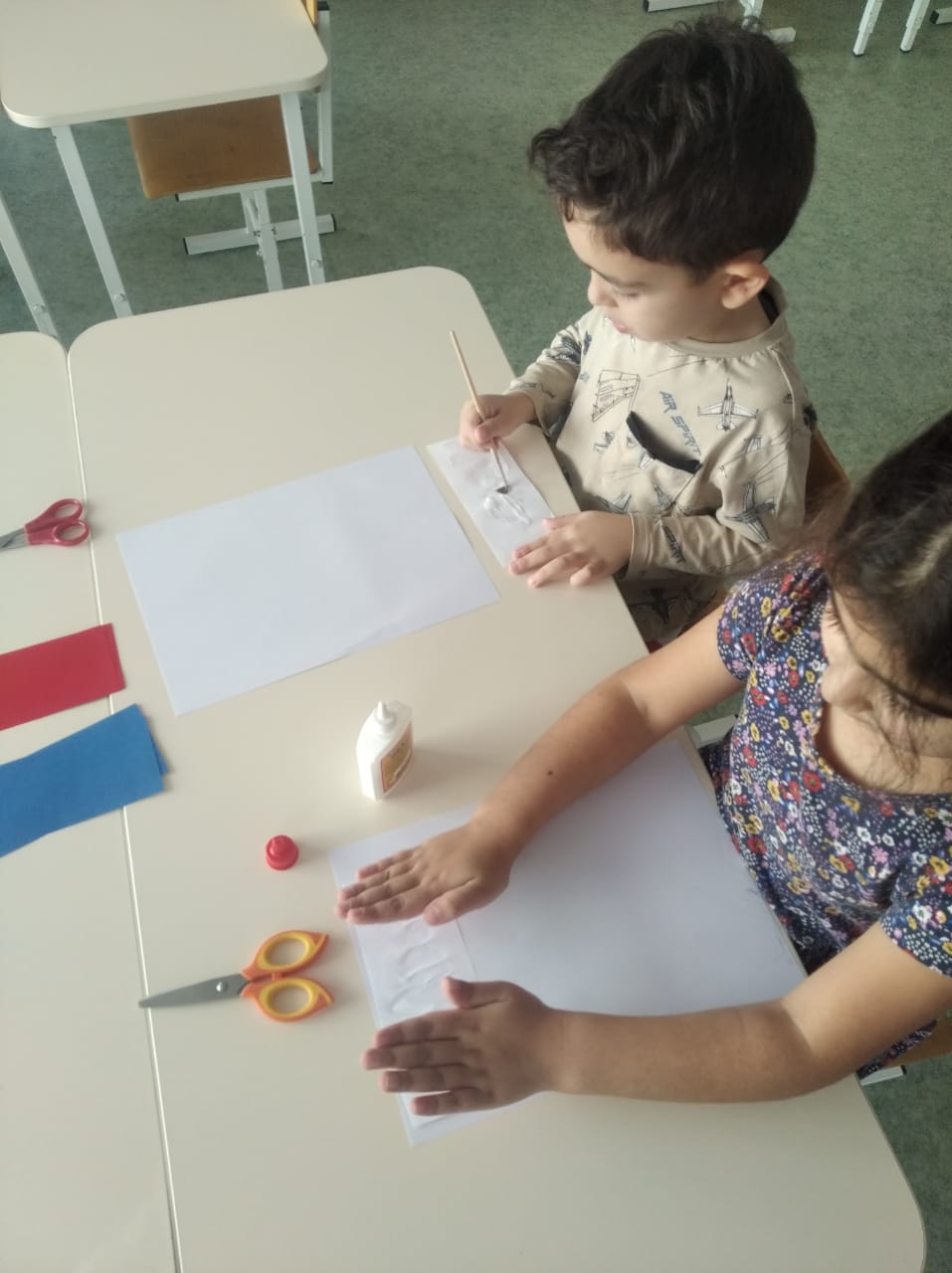 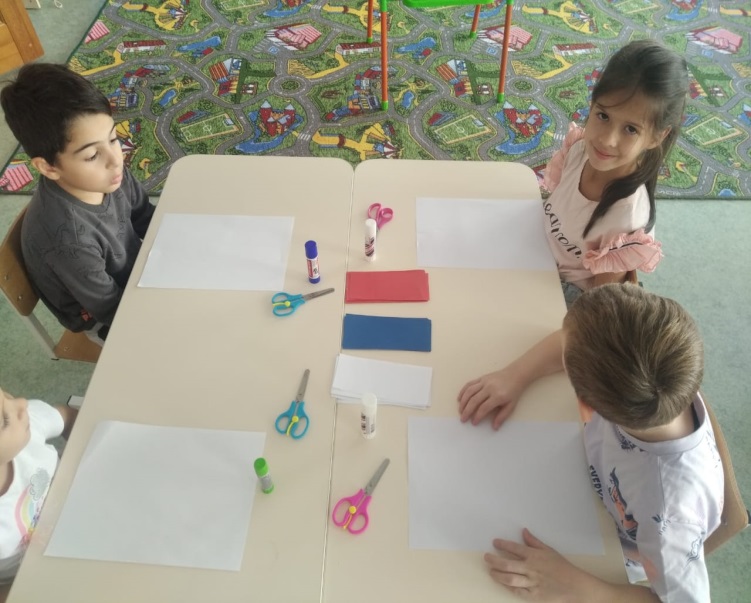 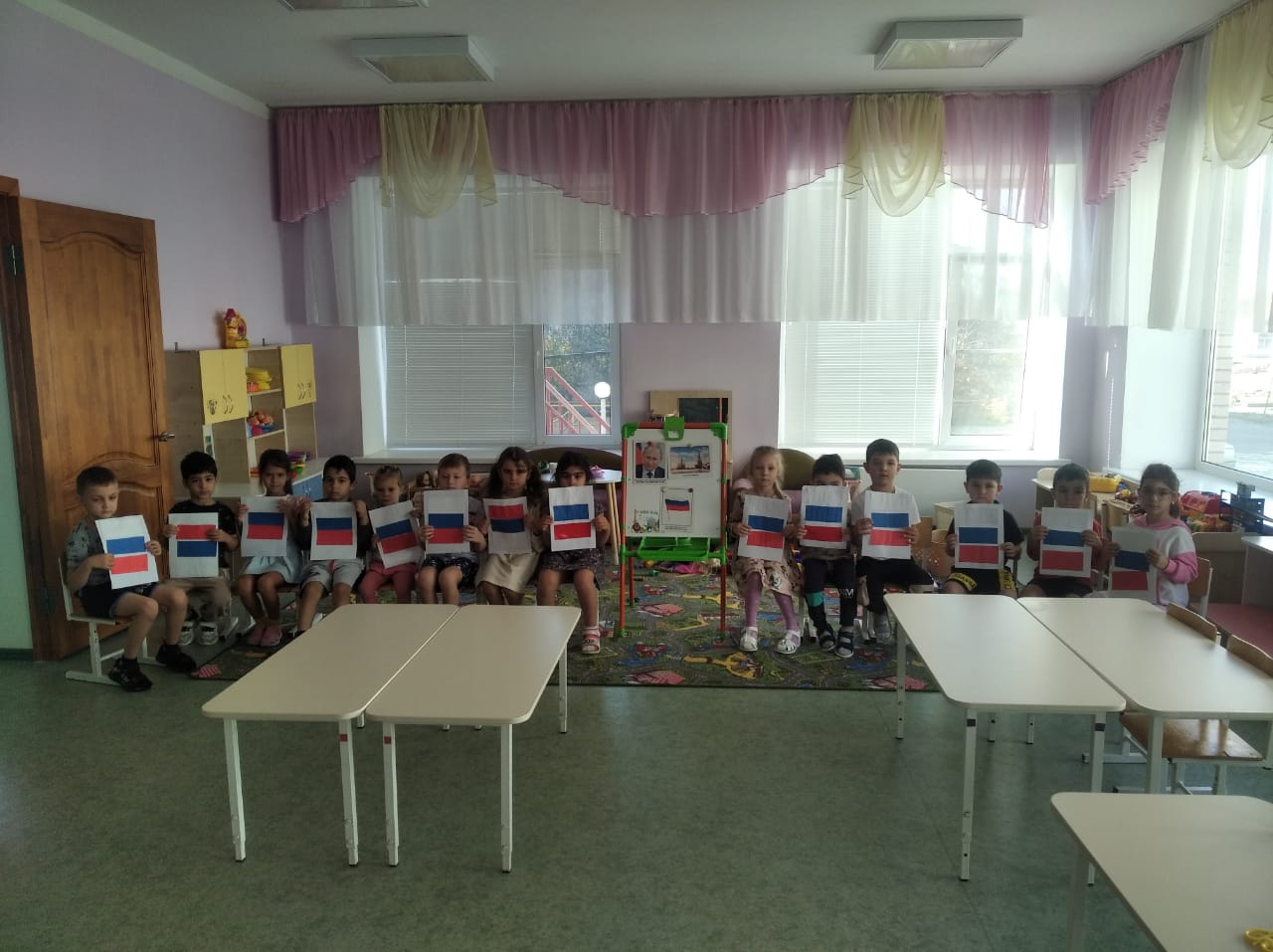 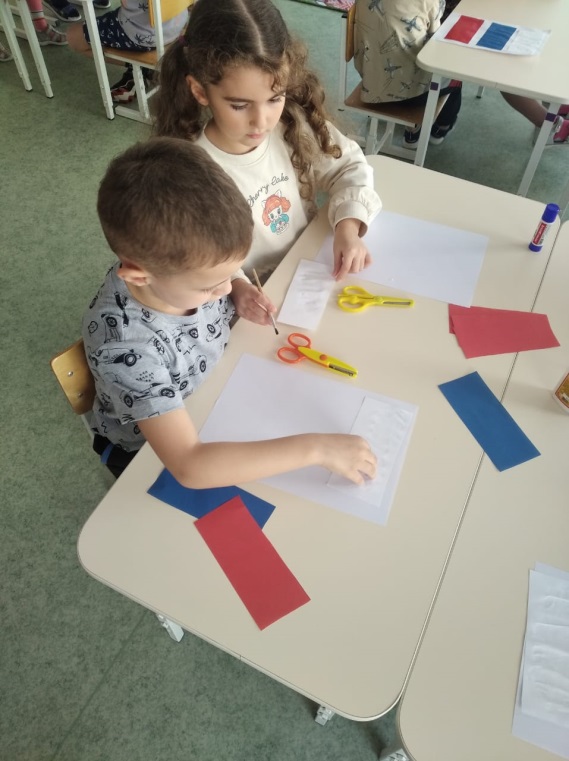 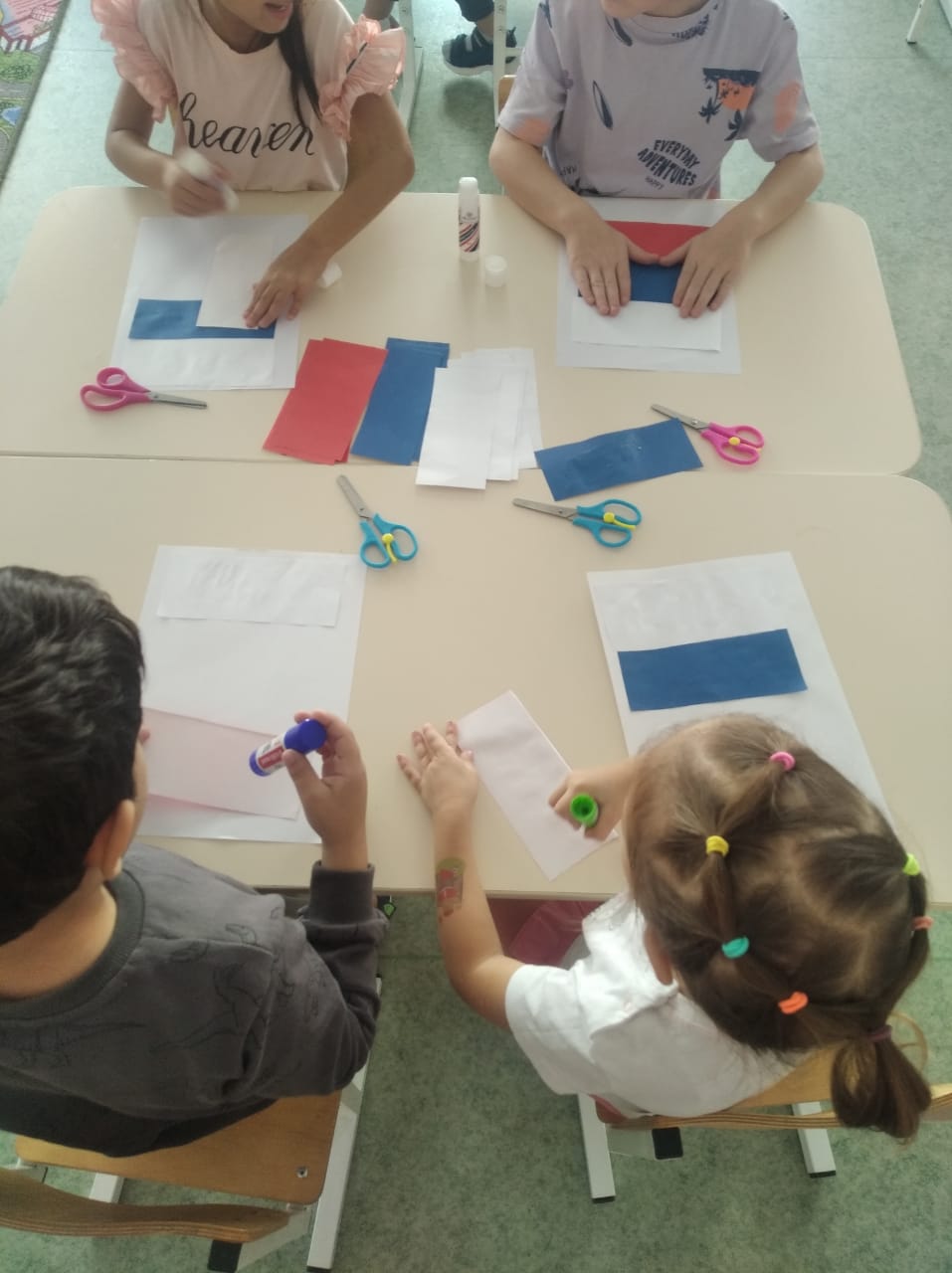 